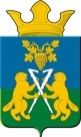 ДУМАНицинского сельского поселенияСлободо – Туринского  муниципального  районатретьего созываРЕШЕНИЕот 23  ноября  2016г.                                                                                        №  92-3                                     с.НицинскоеО внесении изменений в решение Думы Ницинского сельского поселения от 29.12.2015г. № 92 «О бюджете Ницинского сельского поселения на 2016 год»         (с изм. от 25.03.2016 № 92-1, от 30.09.2016 № 92-2) В соответствии со статьей 160.1 БК РФ приказом ФНС РФ от 27.12.2012 года №ММВ-7-4/1004 «Об осуществлении бюджетных полномочий главных администраторов,  доходов бюджетов субъектов РФ местных бюджетов управлениями Федеральной налоговой службы по субъекту РФ»В соответствии с письмом МРИ ФНС № 13 от 17.11.2016г. № 09-24/14086, Дума Ницинского сельского поселения РЕШИЛА:Внести в решение Думы Ницинского сельского поселения от 29.12.2015 № 92 «О бюджете Ницинского сельского поселения на 2016 год» следующие изменения:в статье 1 число «18 245,3» заменить числом « 18 395,3»;в статье 2 число «18 245,3» заменить числом «18 395,3». Внести соответствующие изменения в приложения  2, 3, 4, 5, 7 к решению Думы Ницинского сельского поселения от 29.12.2016 № 92 «О бюджете Ницинского сельского поселения на 2016 год».Решение вступает в силу со дня официального  обнародования подлежит  опубликованию в общественно-политической  газете «Коммунар»  и разместить на сайтах администрации и Думы Ницинского сельского поселения в информационно-телекоммуникационной сети «Интернет». Контроль исполнения настоящего решения возложить на постоянную комиссию по экономической политике, бюджету, финансам и налогам (Зам. председателя Пелевин В.Н.).Глава Ницинского сельского поселения                                       С.Г. Костенков